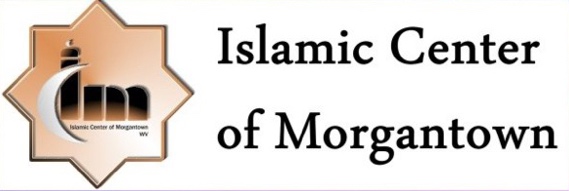 Parking Permit ApplicationYou must be a member to be approved for a parking permitMemberships are from January 1 to December 31; they are not pro-rated and must be renewed, along with membershipStudent Annual Membership: $25/yearOnly for undergraduate, graduate, or professional students currently enrolled full time in a higher education institution. Medical residents and fellows are not considered studentsAnnual Permanent Resident Membership: $100Working individuals not enrolled in undergraduate, graduate and professional degree seeking programs. Medical residents and fellows are considered Permanent ResidentsLifetime Permanent Resident Membership: $5,000A one-time membership payment of $5,000 entitles a member to lifetime membership. No renewal is necessary.All memberships are for one individual. All spouses, adult children, and other adult household members require additional memberships to receive membership benefits such as ICM key, parking permit, voting, program discounts, etc.If an individual makes a donation to ICM of $100 or greater, to a non-zakat fund, they are entitled to a free annual membership. This membership must be activated each by e-mailing treasurer@icmorgantown.org You can become a member by visiting: https://www.icmorgantown.org/sign-up/  (best done on Google Chrome)ParkingICM members and visitors are to observe parking regulations and laws in the neighborhood of the ICM facilityNo parking at the WVU Credit Union during its business hours. Violators will be towed at their expenseFriday prayer parking in front of and around mosque is for elderly, injured, disabled, or families with young children only. Violators will be towed at their expenseAll others can park at the Gravel lot at end of Everly St  (Behind McDonald’s/Little Caesars) or Lot at the corner of Harding and Country Club Dr (closer to Ruby) or WVU Alumni Center (free parking w/ paycode ICM8ST during Friday Prayer)As of March 16 2020, all vehicles parked in ICM lots must have an ICM parking pass (except for Friday Prayer from 12-3 PM). All violators will be towed at their expense. All members are eligible to receive 1 (one) parking pass per membershipApplicant Initials_____		    ICM EC Initials_____First Name_________________________________________________________________________________Last Name_________________________________________________________________________________Street Address______________________________________________________________________________City_______________________________________________________________________________________State______________________________________________________________________________________Zip_______________________________________________________________________________________Driver’s License State________________________________________________________________________Driver’s License#____________________________________________________________________________Vehicle Make ______________________________________________________________________________Vehicle Model______________________________________________________________________________Vehicle Year________________________________________________________________________________Vehicle Color_______________________________________________________________________________Vehicle License Plate#________________________________________________________________________I, the undersigned, agree to abide by all rules, regulations, laws, and policies of the ICM and understand that parking and attending ICM activities is a privilege that can be taken away for any cause by ICM administration at any time. Any violation of ICM rules, regulations or policies or failure to comply with ICM administration, or their representative’s requests regarding parking will result in immediate revocation of all associated parking permits. I release ICM from any damage to or loss or property from parking in or adjacent to any ICM lot. Printed First Name and Last Name______________________________________________________________Signed________________________________________________     Date______________________________ICM Approved__________________________________________      Date______________________________